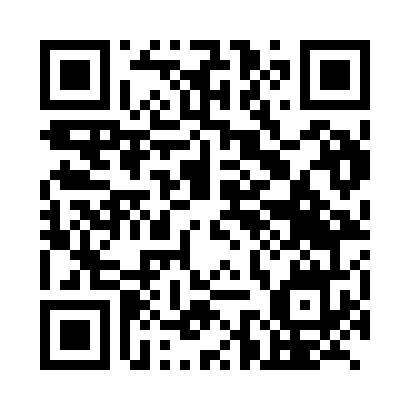 Prayer times for Oum Hadjer, ChadWed 1 May 2024 - Fri 31 May 2024High Latitude Method: NonePrayer Calculation Method: Muslim World LeagueAsar Calculation Method: ShafiPrayer times provided by https://www.salahtimes.comDateDayFajrSunriseDhuhrAsrMaghribIsha1Wed4:065:2011:382:485:577:072Thu4:055:2011:382:495:577:073Fri4:055:1911:382:495:577:074Sat4:045:1911:382:505:577:085Sun4:045:1811:382:515:587:086Mon4:035:1811:382:515:587:087Tue4:035:1811:382:525:587:098Wed4:025:1711:382:525:587:099Thu4:025:1711:382:535:587:1010Fri4:015:1711:382:535:597:1011Sat4:015:1611:382:545:597:1012Sun4:005:1611:382:545:597:1113Mon4:005:1611:382:556:007:1114Tue3:595:1611:382:556:007:1115Wed3:595:1511:382:566:007:1216Thu3:595:1511:382:566:007:1217Fri3:585:1511:382:576:017:1318Sat3:585:1511:382:576:017:1319Sun3:585:1511:382:586:017:1320Mon3:575:1411:382:586:017:1421Tue3:575:1411:382:586:027:1422Wed3:575:1411:382:596:027:1523Thu3:575:1411:382:596:027:1524Fri3:565:1411:383:006:037:1625Sat3:565:1411:383:006:037:1626Sun3:565:1411:383:016:037:1627Mon3:565:1411:383:016:047:1728Tue3:565:1411:393:016:047:1729Wed3:555:1311:393:026:047:1830Thu3:555:1311:393:026:047:1831Fri3:555:1311:393:036:057:18